港坪國小109學年度情緒行為障礙巡迴輔導課程綱要王詩惠、鄭雅文課程實施流程起點行為評估擬訂個別化教育計畫落實課程評量與修正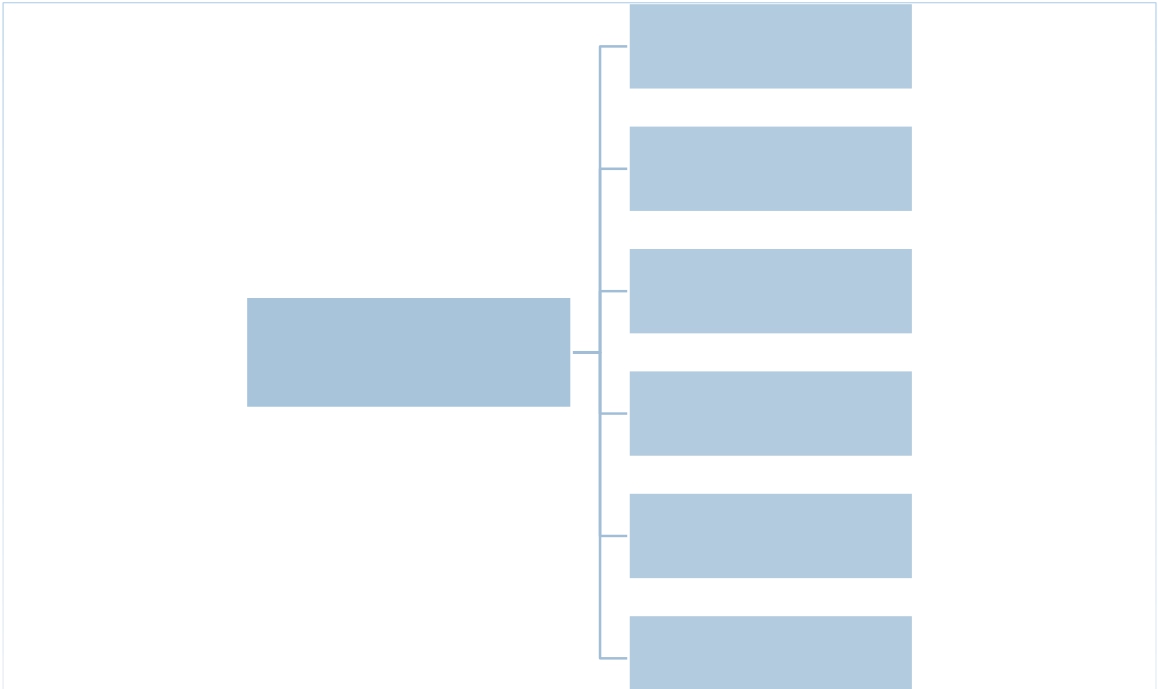 HELLO~孩子們學生年紀:小二~小六過動及注意力不集中自閉症亞斯伯格症學生類型對立性反抗選擇性緘默症其他課程實施流程起點行為評估擬訂個別化教育計畫落實課程評量與修正課程設計來源九年一貫課程綱要特殊需求綱要學生本身所需加強的能力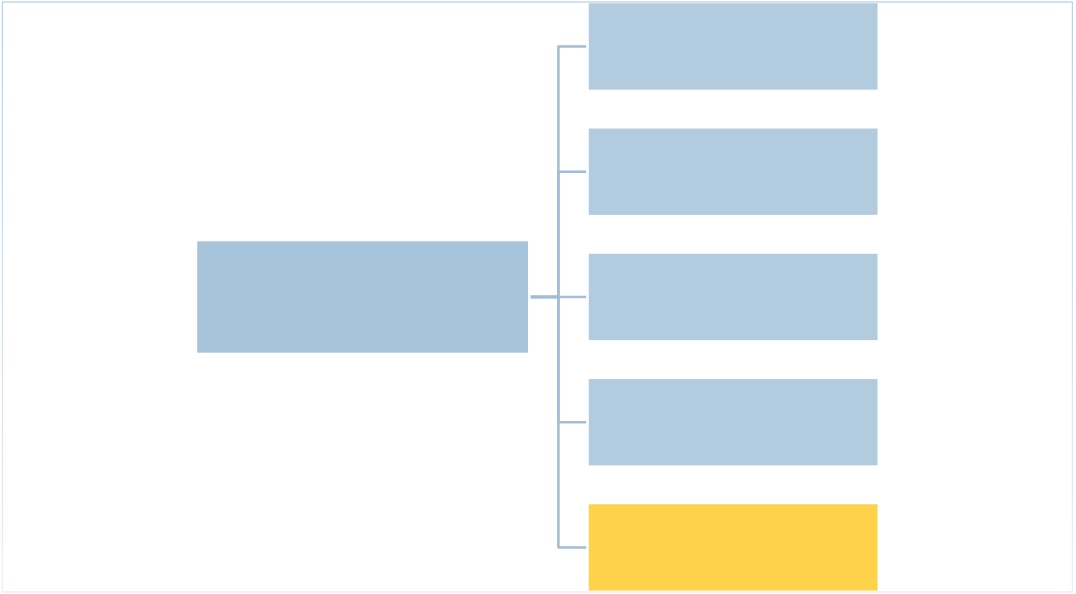 多元化課程學生個別差異社會技巧生活管理學習策略溝通訓練生活事件處理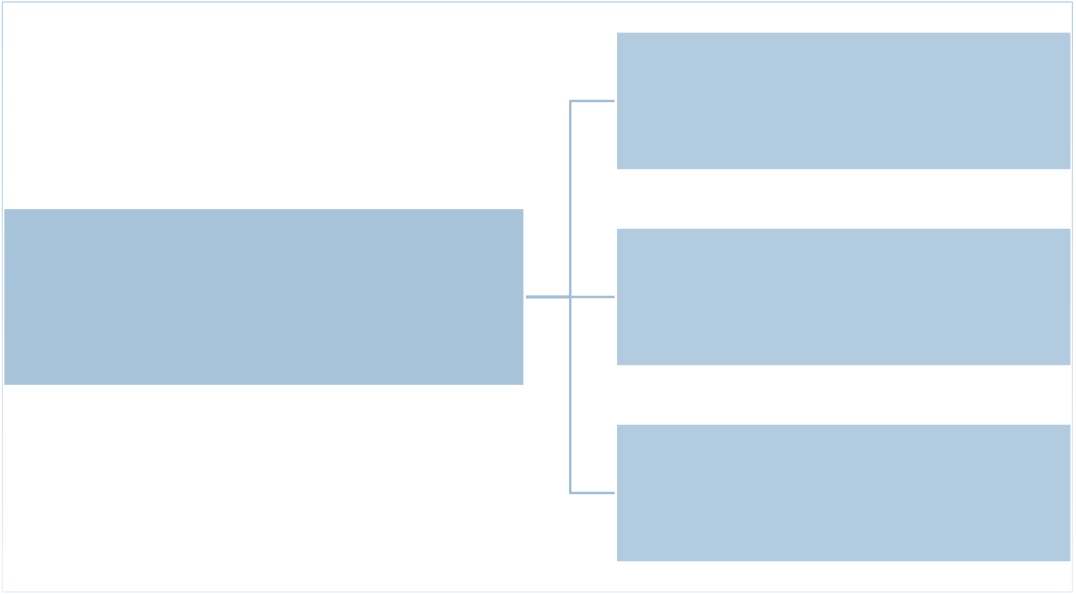 特殊需求課程架構社會技巧處己處人處環境特殊需求課程架構生活管理自我照顧居家生活自我決策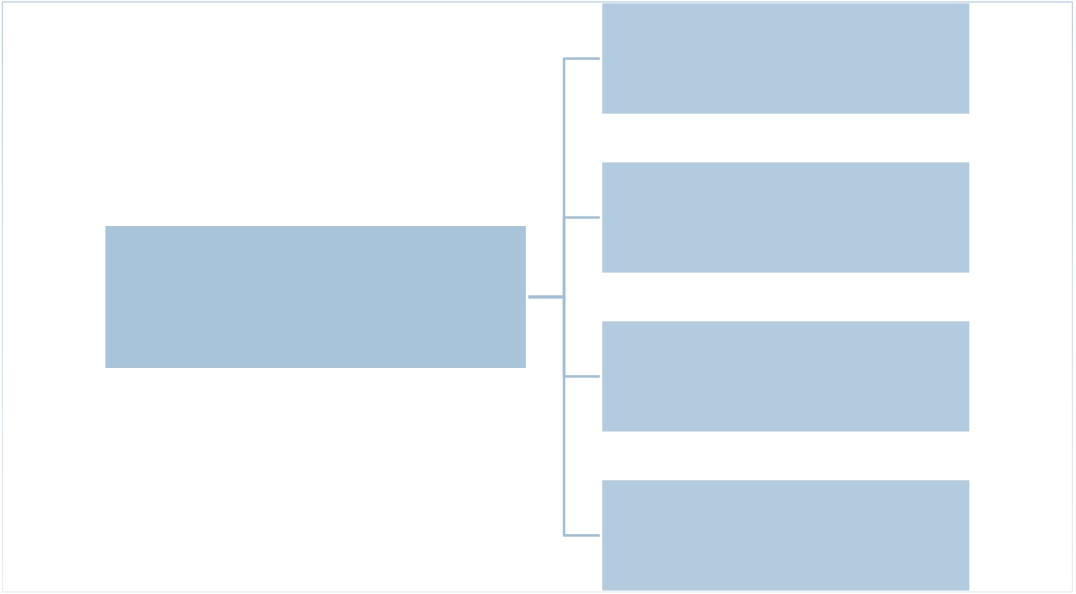 特殊需求課程架構認知策略動機態度學習策略支持性策略後設認知策略特殊需求課程架構溝通訓練身體語言口語訓練手語訓練建立關係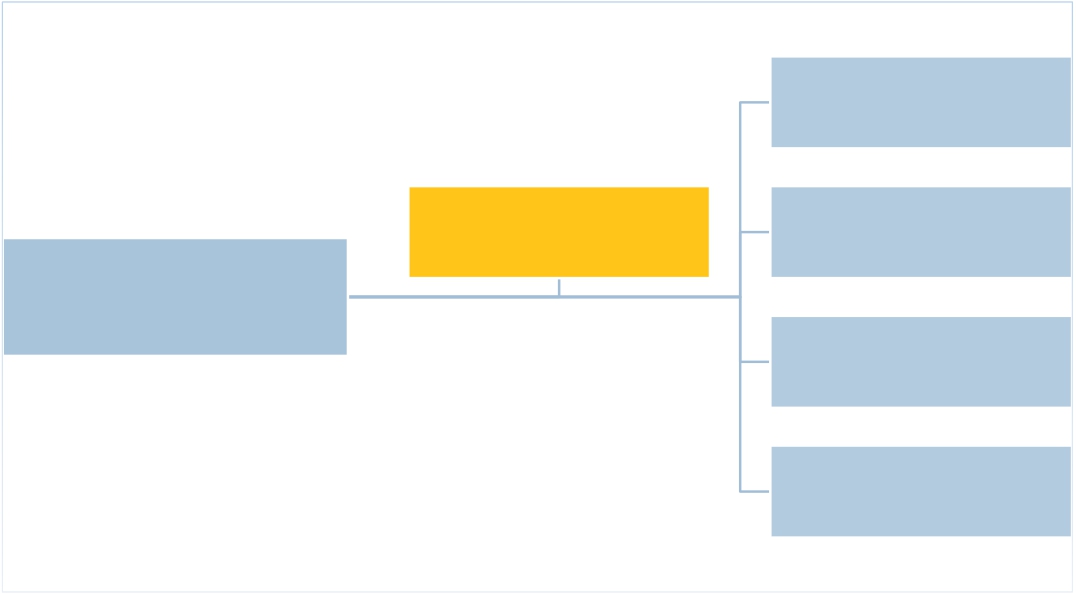 特殊需求課程架構正向行為支持計畫分析前因調整替代行為生活事件處理行為後果調整環境因素課程實施流程起點行為評估擬訂個別化教育計畫落實課程評量與修正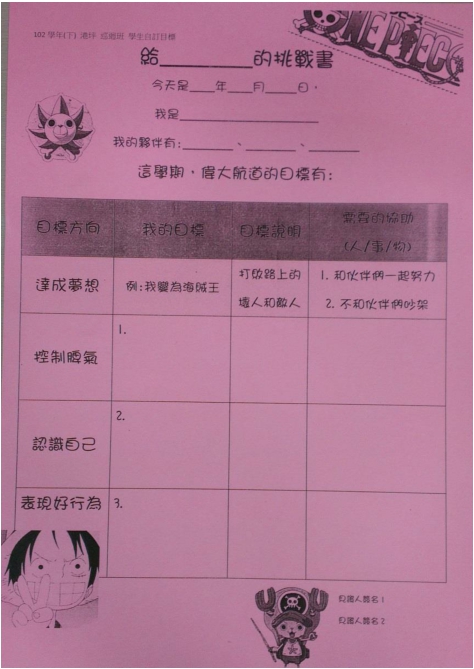 引導學生自我決策•   自我期許：引導小朋友思考自己想要改變的地方•   同儕合作學習：尋找自己的夥伴•   擬定目標及執行方式：根據學生情況給予多層次的協助課程實施流程起點行為評估擬訂個別化教育計畫落實課程評量與修正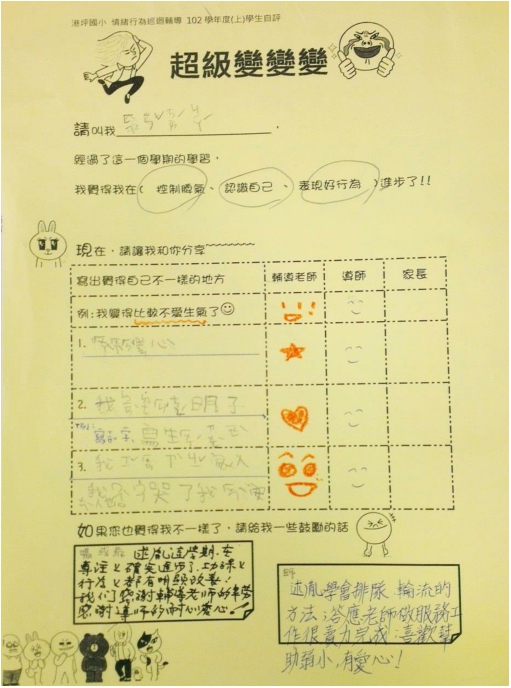 評量與修正學生自評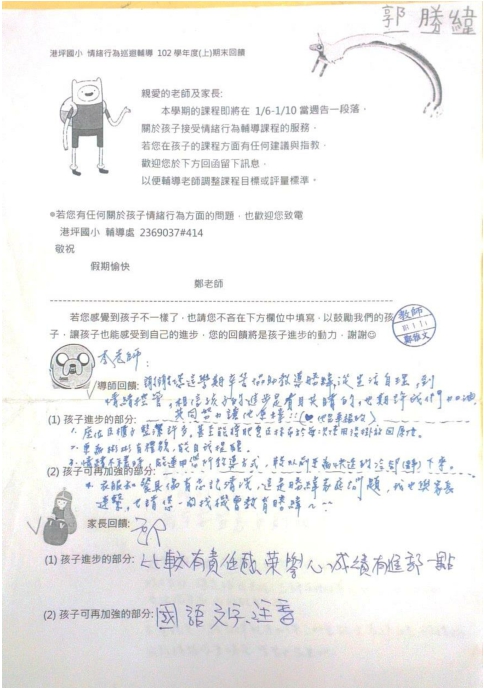 評量與修正他評：導師家長助理員同儕小六生轉銜上學期•參觀下一階段學校•選擇學校下學期、專業團隊會議•轉銜會議國中端•轉銜會議•視需要提供諮詢及協助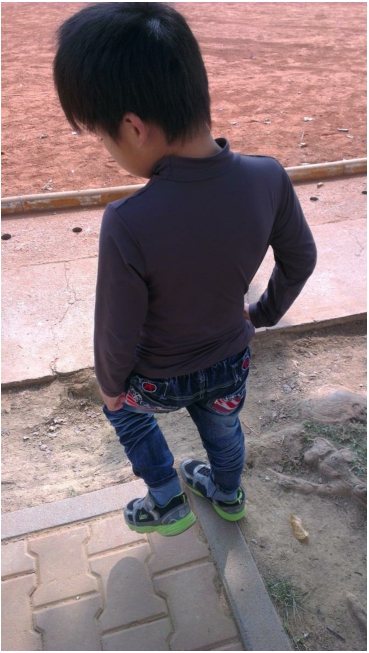 鼓勵與指教